Symbols Keyboard AssessmentFind the letters you need to type the text below:daisy@gmail.com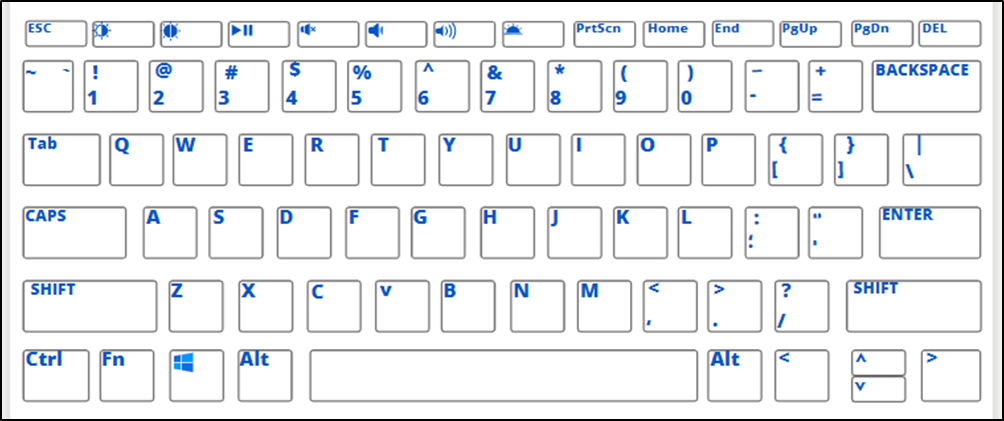 amazon.com/ebooksHello! What?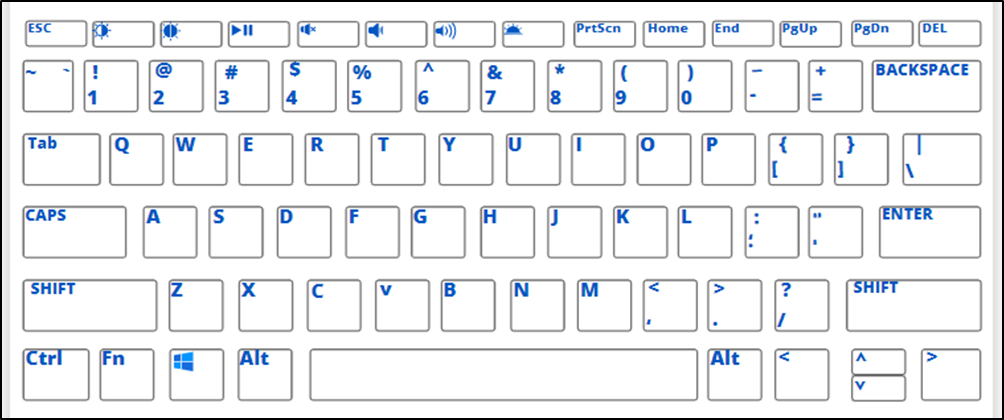 *Required.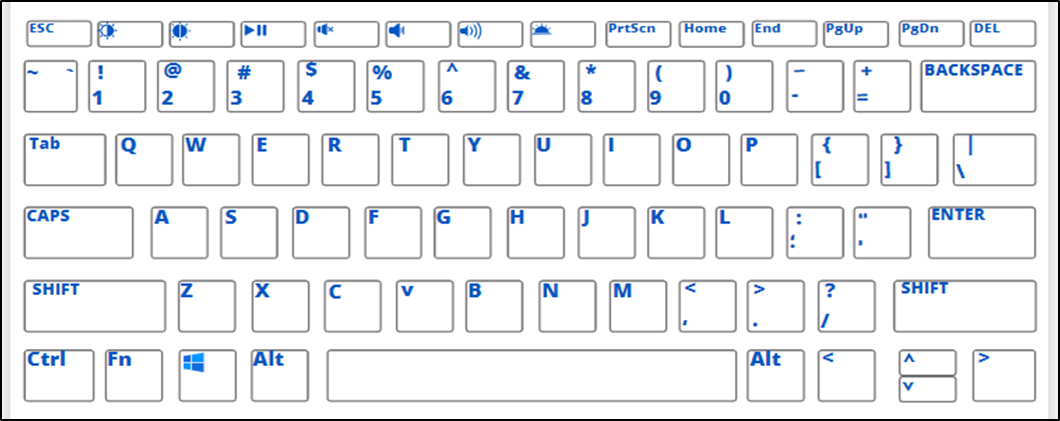 Hi, I am here.$30.00#16 